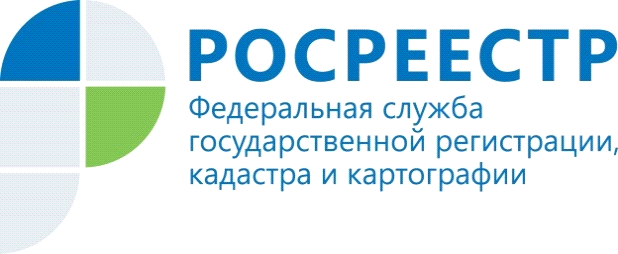 В Управлении Росреестра по Красноярскому краю состоялся круглый стол по вопросам применения законодательства о банкротстве 12 декабря в Управлении Росреестра  по Красноярскому краю состоялся круглый стол, на котором обсуждались актуальные вопросы административной ответственности арбитражных управляющих и  практика применения законодательства о несостоятельности (банкротстве).Открывая мероприятие, руководитель Управления Росреестра по Красноярскому краю Лариса Кацер обратилась со словами приветствия и представила участников круглого стола: заместителя председателя Арбитражного суда Красноярского края, представителя Прокуратуры Красноярского края, заместителя председателя Общественного совета при Управлении Росреестра, арбитражных управляющих – членов различных СРО арбитражных управляющих. Илья Писаревский, и.о. начальника отдела по контролю (надзору) в сфере саморегулируемых организаций Управления, проинформировал участников дискуссии о практике Управления Росреестра по возбуждению административных дел в отношении арбитражных управляющих по фактам неисполнения обязанностей, возложенных на них законодательством о банкротстве. Должностные лица Управления обязаны отреагировать на каждый факт нарушения закона о банкротстве, даже самый незначительный, в случае поступления соответствующей жалобы.В ходе обсуждения на круглом столе были затронуты такие аспекты обозначенной темы, как: отграничение административного правонарушения от иных противоправных деяний в сфере несостоятельности (банкротства), действия арбитражного управляющего в ситуации правовой неопределенности и последствия этих действий, а также отдельные проблемные вопросы сложных процедур банкротства.  «Управление Росреестра по Красноярскому краю в плановом порядке проводит мероприятия, направленные на профилактику обязательных требований, соблюдение которых оценивается при осуществлении контрольно-надзорных полномочий. Ежегодно Управление является инициатором проведения круглого стола, где представители юридического сообщества могут обсудить различные вопросы правоприменения в области банкротных отношений. Символично, что в этом году круглый стол состоялся в День Конституции Российской Федерации – основного Закона страны», – отметила  заместитель руководителя Управления Елена Бортникова. В завершение, все участники дискуссии выразили благодарность Управлению Росреестра как организатору круглого стола и высказали пожелания продолжить практику подобных мероприятий.  Пресс-службаУправления Росреестра по Красноярскому краю: тел.: (391) 2-226-767, (391)2-226-756е-mail: pressa@r24.rosreestr.ruсайт: https://www.rosreestr.ru «ВКонтакте» http://vk.com/to24.rosreestr«Instagram»: rosreestr_krsk24 